.Intro: 16 Counts (± 12 sec)Back, Back, ½ R, Step Pivot ¼ R, & Together, Prissy Walks, Full Turn LR Basic NC, Side, Knee ¼ R, Hitch, Back, Point Back, ½ L Sweep, Cross, ¼ RRock Back, ½ L, ¼ L, Cross, ¼ R, Sway Back/Fwd/Back/FwdStep-Lock, Step, Step Pivot ½ R, Step Fwd, Step-Lock, Step, Rock Fwd, Full Turn LTag: After wall 3 (6:00)R Arm Up to Side Elbow Bend with Hand in Fist, First R (1) then L (2)(1) when he sings ‘apart’ spread arms/hands out to the sides with spread fingers, palmes FwdRestart: On wall 4 after count 16 &, on wall 7 after count 20 & (6:00)Ending: On Count 9... Step R to R side and Only do the Arms from Tag on Lyrics (12:00)Contact: dansenbijria@gmail.comLast Update – 3rd Dec. 2017Tearing Us Apart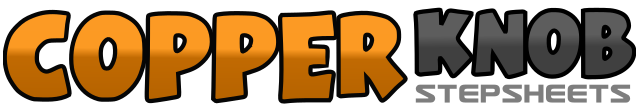 .......Count:32Wall:2Level:Intermediate / Advanced.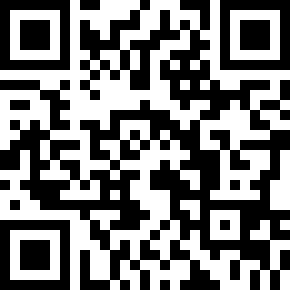 Choreographer:Ria Vos (NL) - January 2018Ria Vos (NL) - January 2018Ria Vos (NL) - January 2018Ria Vos (NL) - January 2018Ria Vos (NL) - January 2018.Music:Wait - JP Cooper : (Album: Raised Under Grey Skies)Wait - JP Cooper : (Album: Raised Under Grey Skies)Wait - JP Cooper : (Album: Raised Under Grey Skies)Wait - JP Cooper : (Album: Raised Under Grey Skies)Wait - JP Cooper : (Album: Raised Under Grey Skies)........1-2&Step Back on R, Step Back on L, ½ Turn R Step Fwd on R3&4Step Fwd on L, Pivot ¼ Turn R, Cross L Over R&5Step R to R Side, Step L Next to R6-7Walk Slightly Crossed Fwd R-L8&½ Turn L Step Back on R, ½ Turn L Step Fwd on L1-2&¼ Turn L Step R to R Side, Step L Behind R, Cross R Over L3&4Step L to L Side, Turn R Knee In, Turn R Knee Out ¼ Turn R keeping weight on L&5Hitch R, Step Back on R6-7Point L Back, ½ Turn L Step weight on L Sweeping R from Back to Front8&Cross R Over L, ¼ Turn R Step Back on L ***Restart Point wall 41-2Rock Back on R, Recover on L&3½ Turn L Step Back on R, ¼ Turn L Step L to L Side4&Cross R Over L, ¼ Turn R Step Back on L ***Restart Point wall 75-8Step and Sway Back on R, Sway Fwd on L, Sway Back on R, Sway Fwd on L&1-2Step Fwd on R, Lock L Behind R Angling Body to L, Step Fwd on R (Straighten Up)3&4Step Fwd on L, Pivot ½ Turn R, Step Fwd Fwd on L&5-6Step Fwd on R, Lock L Behind R Angling Body to L, Step Fwd on R (Straighten Up)7-8Rock Fwd on L, Recover on R& (1)½ Turn L Step Fwd on L, Turn another ½ Turn L Stepping Back on R for count 11-2(1/2 Turn L) Step Back on R, Step Back on L3-4Point R Back, Unwind ½ R keeping weight on L (12:00) Both Hands Across Chest